GATTO SMARRITO
{Inserisci il nome del gatto}{Inserisci}  una foto in cui sia ben visibile la testa e il corpo del tuo cane 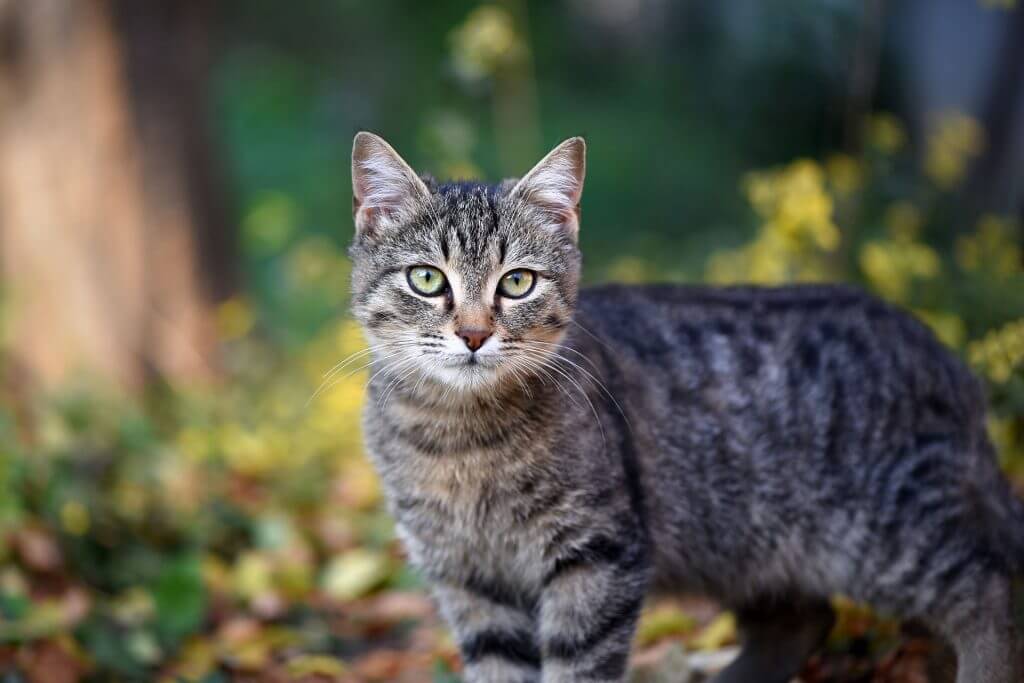 RICOMPENSA: 00,00 €Segni particolari Tigrato con una macchia marrone sulla schiena. Socievole e ama il tonno. Reagisce se chiamato con il suo nome. Visto l’ultima volta
 Viale Europa, Roma -  12/1/2018 circa alle 8
MARIO ROSSITel: 339 9766893